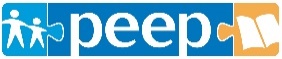 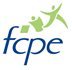 Le Conseil de Classe des , aura lieu le  2016 à Afin de faire remonter les éventuelles remarques (bonnes ou mauvaises) sur la vie de votre enfant au collège, je vous serai reconnaissant(e) de bien vouloir compléter ce petit questionnaire et de le retourner avant le 25 novembre 2016 à la vie scolaire. Je vous remercie de votre participation ! Contact pour toute information complémentaire :PEEP : sophiedeveaux@laposte.netFCPE : corinne.delaval@tap-poitiers.com Nom, Prénom : Tél.(........................) / Mail : Votre enfant : 		Fille □ 				Garçon □ Son Nom, Prénom : (facultatif) Votre avis et celui de votre enfant nous intéresse : Quels sont les points positifs du trimestre ? Quels sont les points négatifs du trimestre ? Etes-vous informé, pour l’aide aux devoirs tous les soirs au collège de 16h30 à 17h30 ?Vos remarques : Avez-vous d'autres remarques, questions ou suggestions concernant par exemple l'orientation, les options ou tout autre sujet vous préoccupant ? Si votre enfant rencontre des troubles des apprentissages ou de la santé, savez-vous qu’il existe :Projet d’Accueil Individualisé (PAI)Plan d’Accompagnement Personnalisé (PAP), Projet Personnalisé de Scolarisation (PPS),Programme Personnalisé de Réussite Educative (PPRE)Nous sommes à votre disposition pour en parler et vous accompagner.Merci d’avoir pris le temps de compléter ce questionnaire et de nous le remettre (par l’intermédiaire du délégué de la classe de votre enfant qui remettra l’ensemble à la vie scolaire) jusqu’à 3 jours maximum avant la date du conseil de classe.Le Conseil de Classe des        , aura lieu le           à Afin de faire remonter les éventuelles remarques (bonnes ou mauvaises) sur la vie de votre enfant au collège, je vous serai reconnaissant(e) de bien vouloir compléter ce petit questionnaire et de le retourner avant le ………….. à la vie scolaire. Je vous remercie de votre participation ! Contact pour toute information complémentaire :PEEP : sophiedeveaux@laposte.netFCPE : corinne.delaval@tap-poitiers.com Nom, Prénom : Tél.(........................) / Mail : Votre enfant : 		Fille □ 				Garçon □ Son Nom, Prénom : (facultatif) Votre avis et celui de votre enfant nous intéresse : Quels sont les points positifs du trimestre ? Quels sont les points négatifs du trimestre ? Etes-vous informé, pour l’aide aux devoirs tous les soirs au collège de 16h30 à 17h30 ?Vos remarques : Avez-vous d'autres remarques, questions ou suggestions concernant par exemple l'orientation, les options ou tout autre sujet vous préoccupant ? Si votre enfant rencontre des troubles des apprentissages ou de la santé, savez-vous qu’il existe :Projet d’Accueil Individualisé (PAI)Plan d’Accompagnement Personnalisé (PAP), Projet Personnalisé de Scolarisation (PPS),Programme Personnalisé de Réussite Educative (PPRE)Nous sommes à votre disposition pour en parler et vous accompagner.Merci d’avoir pris le temps de compléter ce questionnaire et de nous le remettre (par l’intermédiaire du délégué de la classe de votre enfant qui remettra l’ensemble à la vie scolaire) jusqu’à 3 jours maximum avant la date du conseil de classe.